В какой ситуации возникает кризис разлуки?• Длительная депривация (в т. ч. синдром госпитализма). • Распад семейной системы (развод, разъезд).• Длительная разлука с родителями (значимыми другими).Психическая депривацияДжон Боулби (1907-1990)Депривация (от лат. deprevatio - лишение) обозначает недостаточность чего-либо. Психическая депривация касается недостаточности удовлетворения основных психических потребностей. Потребности в общении, тепле, ласке.В основе патогенеза госпитализма лежит полная или частичная депривация.• При полной изоляции человека и лишении его общения развивается тяжелая форма госпитализма - синдром Маугли.• Частичная депривация, или сепарация, представляет собой длительное пребывание ребенка в закрытом учреждении без матери. Она приводит к задержке в психоэмоциональном развитии - позднему формированию комплекса оживления и заинтересованности окружающими предметами.Депривация• Потребность в общении.• Потребность в познавательной деятельности.• Потребность в двигательной активности.• Потребность в общении со сверстниками.• Потребность в личной идентификации• Потребность быть объектом любви и принятия.• Потребность в положительных эмоциях.• Потребность проявления.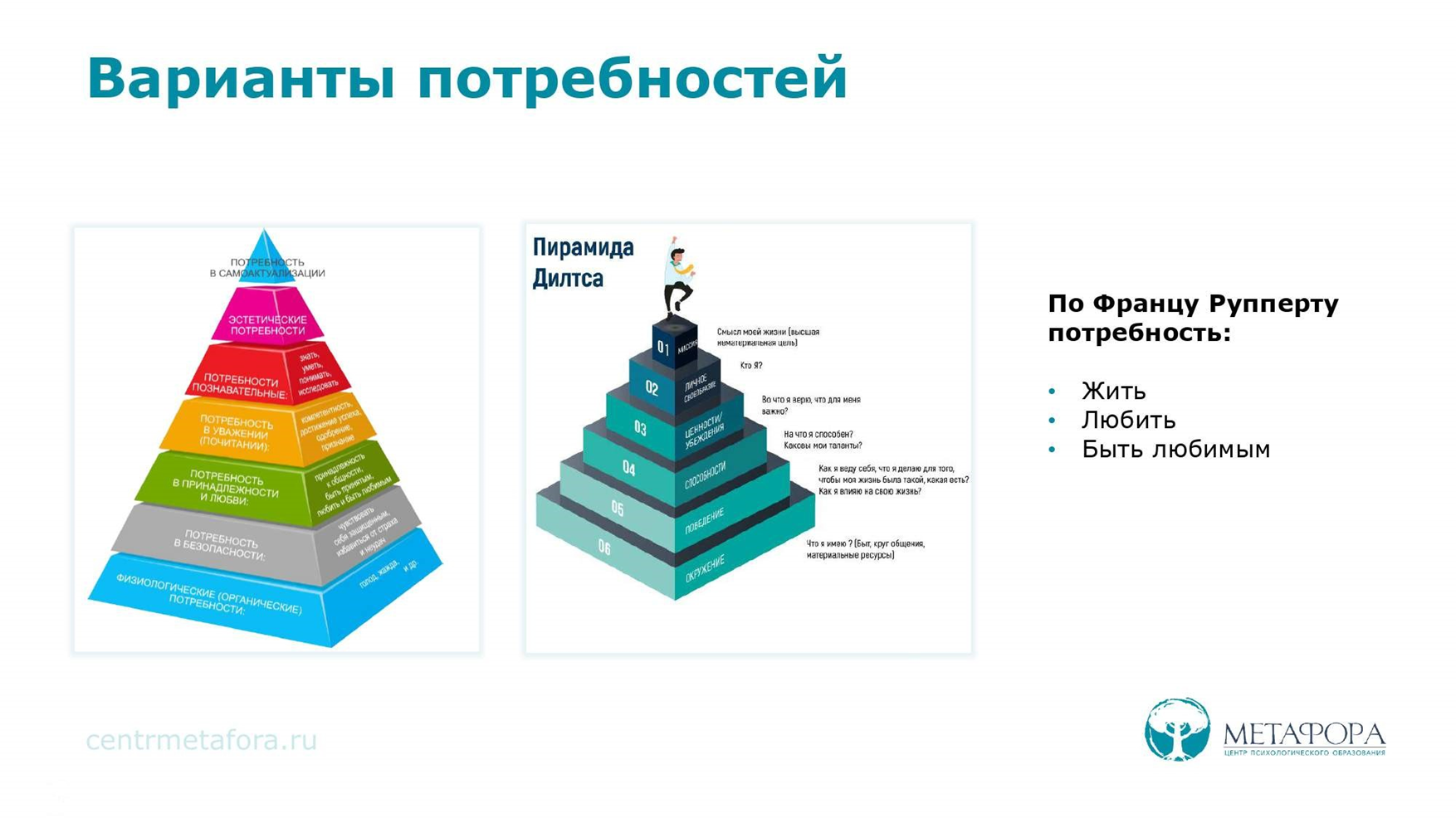 Депривация* Двигательная* Психосоциальная* Сенсорная* МатеринскаяДепривация может бытьПолнаяПроявленнаяСкрытая (маскировочная)ЧастичнаяМатеринская депривация• Отсутствие или недоступность теплой и доступной матери.• Связана с привязанностью к значимому взрослому.• Отношения ребенка и «своего» взрослого, наличие теплой, устойчивой эмоциональной связи через все каналы (эмоции, тактильные, взгляд, голос и т. д.)• Привязанность к 1-2 взрослым до 1 года, до 3 лет идет формирование важных функций для сепарации.• Нарушения привязанности являются витальной (жизнеобеспечивающей) травмой.Стадии проживания нарушения привязанностиЭмоциональные состояния: протест, отчаяние, отчуждение.https://youtu.be/whvdghXw9IY фильм-эксперимент «Джон».• Отчаянные действия по возвращению значимого взрослого• Отвержение заботы других людей, горевание • Переориентация привязанности ребенка к другому значимому субъекту.Психосоциальная депривацияПсихосоциальная депривация - недостаточность психологического и социального взаимодействия с другими.Приводит к:• отказу от социальных контактов вплоть до социофобии;• неразборчивой общительности, «цеплянию» за других, зависимым отношениям.Депривация эмоционального контактаДепривация эмоционального контакта - основная потребность личности, лежит в основе развития ребенка.https://yandex.ru/video/preview/8522844232751264668 - Still face experiment, Безжизненное лицо.Программа привязанности• Цель программы привязанности - психологическая автономия, возможность стать ненужным для ребенка.• Наличие сильного доминирующего взрослого, который обеспечивает ребенку надежную защиту.• Формирование доверительной зависимости ребенка от взрослого (комфортная, доверяющая).• Поведение следования: быть со «своим» взрослым, подражать ему, иметь естественное желание слушаться, подчиняться ему, отвечать его ожиданиям, нравиться родителю• Это обеспечивает БЕЗОПАСНОСТЬ и НАДЕЖНОСТЬ ребенку.Условия успешной реализации программы привязанности1. Иерархия взрослый – ребенок2. Надежный, сильный, теплый взрослый, использующий свою силу для защиты и заботы о ребенке3. Чуткий к потребностям ребенка взрослый.4. Доверие ребенка взрослому.Виды материнской привязанностиНадежный Характеризуется положительным образом себя и положительным образом других (я - супер, ты - супер).Избегающе-отвергающий Характеризуется положительным образом себя и негативным образом других (я - супер, ты - не очень).Тревожный Характеризуется негативным образом себя и положительным образом других (я - не очень, ты - супер).Тревожно-избегающий Характеризуется негативным образом себя и негативным образом других (я - не очень, ты - не очень).Сценарии нарушения привязанности• Не с кем привязаться (материнская депривация).• Прерывание привязанностей (потеря: смерть родителя, развод, госпитализация, ранний д\с).• Ненадежная привязанность (внимание непостоянно, болезнь, алкоголизм)• Перемещенная привязанность.• Амбивалентная привязанность (токсичная привязанность, доминирование родителя ради власти, люблю - ненавижу) • Конфликтная привязанность - двойные требования: «Меня слушайся, а его нет. Ты - мой ребенок». Конфликт лояльности.Результат нарушения привязанности1. Отсутствие поведенческих признаков привязанности (отчуждение).2. Недифференцированность в проявлении привязанности.3. Чрезмерность в проявлении привязанности (чрезмерное цепляние)4. Робкое поведение привязанности (чрезмерное приспособленчество).5. Агрессивность в проявлении привязанностей.6. Инверсия ролей (парентификация).7. Нарушение привязанности с болезненными влечениями (пищевая, алкогольная, наркотическая зависимость, другие виды аддикции).8. Психосоматическая симптоматика, отражающая нарушение привязанности (кожные заболевания).К.Х. БришРезультат нарушения привязанностиНарушения привязанности ребенка и родителя ведут к психологической травматизации:• болезненные переживания, связанные с близкими людьми• психическая боль превышает психологические возможности ребенка;• изменения в поведении привязанности не как адаптация, а как жизненная стратегия (паттерн).Например, при остром горе (отрыв от взрослого) ребенок вынужден оторваться от объекта привязанности, присвоить ее себе и потом сформировать новую привязанность с новым объектом.Решения ребенка при нарушении привязанности• Нельзя глубоко привязываться, иначе будет больно. Получать ото всех понемногу (диффузная или размытая привязанность).• Привязываться к себе подобным, они никуда не денутся и в этом они надежны - ориентация на сверстников (замещающая привязанность), вариант нормы в подростковом возрасте, когда родителя нужно «снять с пьедестала».• Стать самому себе взрослым (перевернутая привязанность, парентификация), вариант: стать взрослым для родителя, чтобы он, наконец, меня полюбил.• «Никогда никому не доверяй!»• «Уходи первым - все равно бросят!»• «Не спорь, а то получишь!»• Формируются очень догматичные, иррациональные убеждения очень низкого качества.Защиты ребенка при нарушении привязанности• Перемещение привязанности - на других, на группу (часто деструктивную, ОПГ, секта), формируется модель «поведения следования» за деструктивом, замещение ПАВ, «выпей - станет легче», «уйди в работу».• Ненадежная привязанность - влечет к тревожной привязанности - ребенок будет проверять любит / не любит, цепляться, возникает необходимость подтверждения важности для взрослого.• Синдром М. Монро - привязываться ни к кому нельзя! Как только полюбишь, сразу бросают (частые переезды, смена няни и т.д.), возникает при отсутствии постоянного взрослого. Посыл от мамы: «Растить должна няня, а любить ты должен меня!»Защиты ребенка при нарушении привязанности• Диффузная привязанность - не разделяет свой/чужой, не умеет отвечать на чувства.• Амбивалентная привязанность - забота и/для насилия, любят и ненавидят. Я никому не верю! Привязываться не хочу!   • Может возникнуть избегающая привязанность - Одинокий волк.• Перевернутая привязанность - парентификация. Ребенок быстро становится взрослым. Ребенку не на кого равняться и следовать поведению. Неконструктивное поведение. Посыл от мамы: «С тобой не все хорошо. Ты плохо кончишь!»Синдром госпитализмаГоспитализм - совокупность психических и соматических нарушений, обусловленных длительным пребыванием человека в стационаре в отрыве от близких людей и от дома; в широком смысле под госпитализмом понимаются неблагоприятные, в первую очередь психические условия больничной среды и результаты их действия на психическое и физическое состояние пациента.Госпитализм имеет второе название - синдром отрыва от дома или сиротский синдром. Кризис разлуки.Автор концепции Р. Шпиц (1887-1974)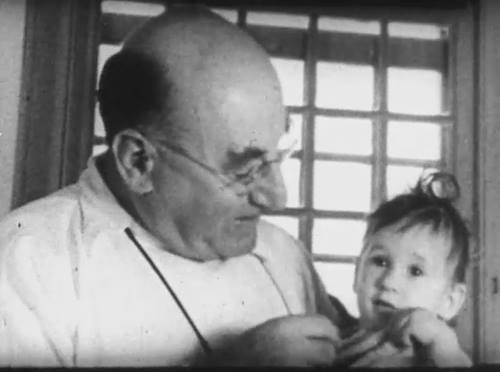 Понятие «госпитализм» ввел австро-американский психоаналитик Рене Шпиц в 1945 году применительно к детскому госпитализму.Критерии госпитализма• Задержка темпов моторного и речевого развития.• Обеднение положительных эмоций, негативизм.• Избегание контактов.• Нарушение адаптации к новым условиям• Снижение иммунитета.• Стереотипные движения.• Депрессивные реакции.• Физическая слабость, вялость.Причины госпитализма1. Эмоционально недоступная мать/значимый другой.2. Отсутствие матери/значимого другого3. Эмоциональная депривация.4. Обедненный психологический климат.Логика развития госпитализма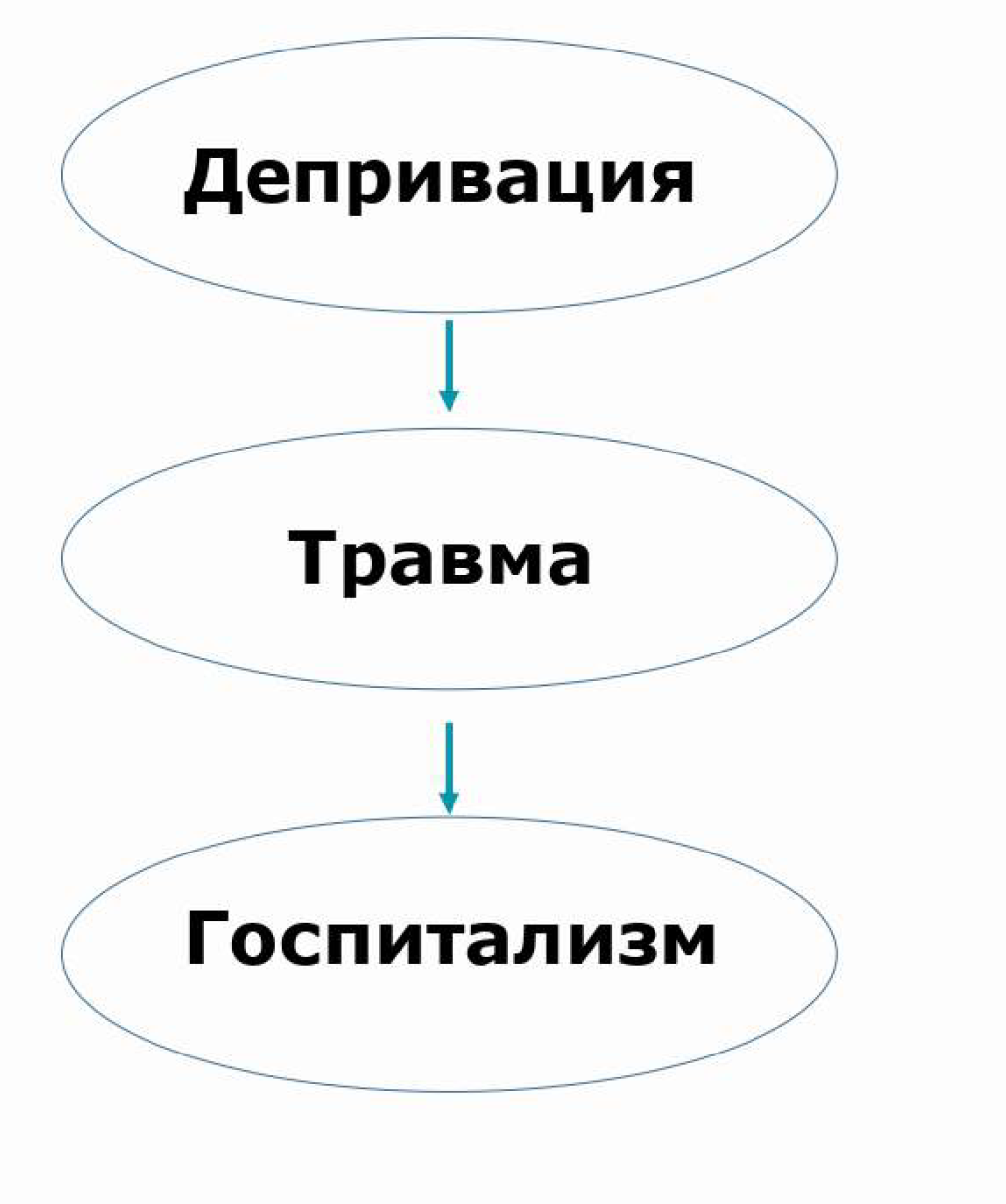 Распад семейной системы• Распад семейной системы - развод, разъезд, серьезный конфликт• Субъективно ребенок берет ответственность на себя: «Я виноват в случившемся», «Из-за меня папа ушел, т. к. я - плохой(ая)».• Подросток будет остро ощущать травму предательства: «Родители обещали, что все будет хорошо, а на самом деле все не так».• Ребенок склонен брать на себя роль «миротворца», «спасателя» и включаться в Треугольник отношений.• В разные возрастные периоды могут проявляться невротические реакции.Сепарация как переживание разлукиСепарация (Дж. Боулби) - отделение ребенка от матери. • Зависимость и контрзависимость (кризис 3 лет).• Сепарация в подростковом возрасте.Неразделенная любовь• Знакомство с новыми чувствами.• Страх отвержения.• Страх предательства.Травматический опыт наиболее сильно искажает те процессы личности ребенка, развитие которых в данном возрасте интенсивнее остальных (т. е. развитие личности в данном возрасте).Мы «застреваем» в том возрасте, в котором нас недолюбили...Страх смерти у детейВпервые страх смерти появляется у трехлетнего ребенка, выражаясь в боязни засыпать, расспросах о смерти и т. д.В дальнейшем ребенок создает психологические защиты, выступающие в виде базовых иллюзий.Выделяют три вида таких иллюзий:1) иллюзия собственного бессмертия. В этом случае первое же столкновение с травматической ситуацией ставит ребенка перед лицом реальности, он вынужден признать, что может умереть, что кардинально меняет образ мира ребенка;2) иллюзия справедливости - выражается в том, что ребенок думает, что, если он будет «хорошим», то ничего плохого не произойдет. В таком случае травматическая ситуация показывает неверность этих мыслей, что является потрясением для ребенка, разрушая его защищенность;3) иллюзия простоты устройства мира основывается на представлении мира «черно-белым».Кризисы, связанные с разрушением этих иллюзий, являются травмирующими, но могут вести к развитию личности.Влияние травмы на личностьПоведенческий уровень     Гиперактивная форма:• метания в поисках укрытия,буйство;• смех или плач;• крики в сочетании сПовышенной активностью;• раздражительность и злоба;• агрессивность.Заторможенность:• состояние ступора;• апатия, заторможенностьдвижений;• обморочные состояния. Общие симптомы:• пугливость; • регресс возраста (детскиереакции);• бессвязное бормотание;• сильная дрожь.Психический уровеньНеспособность концентрировать внимание;частичная или полная потеря памяти;затруднение запоминания информации;повышенная чувствительность к шуму, свету и запаху;нарушение логики и быстроты мышления;нарушение критического восприятия обстановки и своих действий; ослабление воли;зрительные и слуховые галлюцинации.Телесный уровеньОслабление зрения и слуха;частое мочеиспускание;расстройство желудка; учащенное, прерывистое дыхание;нарушение циркуляции крови, что приводит к анемии ступней ног и кистей рук;сильное напряжение мышц;учащенное сердцебиение;давящие боли в области сердца и в грудной клетке; боли в поясницеболи хирургических шрамов, старых ран; неконтролируемое слюноотделение.Влияние травмы на личностьМладенцы Испытывают много тревоги, плач, эвакуированные мамины чувства.Дети 1-3 летСтрахи, спутанность чувств, нарушение сна, потеря аппетита, страх перед чужими людьми.ДошкольникиДемонстрируют регрессивную реакцию (как правило, энурез), плачут без видимых причин, боятся засыпать одни, часто просыпаются от страшных снов, при этом содержание сна могут не помнить. У детей этого возраста могут наблюдаться стереотипно повторяющиеся сюжеты игр, которые обрываются на одном и том же месте, как будто они не имеют окончания.Младшие школьникиРезко меняются, пережив стрессовые ситуации. Становятся раздражительными, грубыми, у них появляются жалобы на плохое самочувствие без функциональных и органических нарушений. Обычно после пережитого у них резко падает успеваемость в школе.ПодросткиТеряют чувство самообладания, ведут себя неосознанно, не отдавая отчета в своих действиях. После перенесенных стрессов некоторые подростки пессимистически смотрят на свое будущее. Наблюдаются депрессивные настроения, апатия.Реакции детей на травмуРеакции на травматические события, формы поведения, в которых дети проявляют себя обычно во время стрессовых состояний, зависят от возраста, стадии развития детей, а также от умения этих детей привлечь различные средства (личностные и социальные ресурсы) для своего спасения.